　ファックス番号　０９９-２８５-８７５１　 　　　様式１　Eメール　k9572485@vet.kagoshima-u.ac.jp　平成30年度 鹿児島大学 公開講座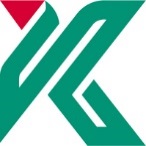 ワンダフルライフを楽しもう！(トレーニング編)受講申込書※当日ご持参いただくもの・リード・首輪　or　ハーネス　　　・キャリーバッグ　　　・お気に入りのおもちゃ　　　・おやつ　　　・水、水を入れる容器（ふりがな）飼い主氏名　（　　　　　　　　　　　　）姓　　（　　　　　　　　　　　　）名（ふりがな）犬の名前・犬種《犬の名前》（　　　　　　　　　　　　　）名《犬種》※ミックスの場合、何のミックスかもご記入ください。飼い主の住所（振込依頼書の送付先）　〒飼い主の連絡先　TEL飼い主の連絡先　携帯電話等
　（ほかに連絡のつく番号）飼い主の連絡先　FAXEメールアドレス犬の年齢・性別《犬の年齢》　《犬の性別》　男の子　・　女の子最後の混合ワクチン《ワクチンの種類》　　　　　　種狂犬病の予防接種実施の有無（　有　・　無　）実施の有無（　有　・　無　）